ҠАРАР							ПОСТАНОВЛЕНИЕ   21 ғинуар 2022 йыл			  № 04	21 января  2022 годаО принятии решения об упрощенном осуществлении внутреннего финансового аудита и наделений полномочиями внутреннего финансового аудитаВ соответствии с пунктом 5 статьи 160.2-1 Бюджетного кодекса Российской Федерации, приказом министерства финансов Российской Федерации от 18.12.2019 №237и «Об утверждении федерального стандартавнутреннего финансового аудита «Основания и порядок организации,случаи и порядок передачи полномочий поосуществлению внутреннего финансового аудита», на основании Устава  сельского поселенияКашкинский сельсовет муниципального района Аскинский район Республики Башкортостан, Администрация сельского поселения Кашкинскийсельсовет муниципального района Аскинский район Республики Башкортостан постановляет:     1.Принять решение об упрощенном осуществлении внутреннего финансового аудита Администрации сельского поселения Кашкинский сельсовет муниципального района Аскинский район Республики Башкортостан.     2. Наделить полномочиями поосуществлению внутреннего финансового аудита Главу сельского поселения Кашкинскийсельсовет муниципального района Аскинский район Республики Башкортостан. Глава сельского поселения Кашкинскийсельсовет муниципального района Аскинский район Республики Башкортостан принимает на себя и единолично несет ответственность за результаты выполнения бюджетных процедур, а также самостоятельно выполняет действия, направляет на достижение целей осуществлении внутреннего финансового аудита, в частности’’;организует и осуществляет внутренний финансовый контроль;       решает задачи внутреннего финансового аудита, направленные на совершенствование  внутреннего финансового контроля в соответствии с пунктом 14 федерального стандарта внутреннего финансового аудита “Определения, принципы и задачи внутреннего финансового аудита”;      решает задачи внутреннего финансового аудита направленные на повышение качества финансового менеджмента в соответствии с пунктом 16 федерального стандарта внутреннего финансового аудита “Определения, принципы и задачи внутреннего финансового аудита”.     4. Контроль за исполнением настоящего распоряжения оставляю за собой.     5. Распоряжение вступает в силу с момента подписания.Главасельского поселенияР.Х.ГалявутдиновБАШҠОРТОСТАН РЕСПУБЛИКАҺЫАСҠЫН РАЙОНЫМУНИЦИПАЛЬ РАЙОНЫНЫҢҠАШКА АУЫЛ СОВЕТЫАУЫЛ БИЛӘМӘҺЕ ХӘКИМИӘТЕ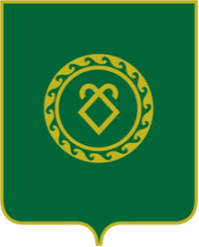 АДМИНИСТРАЦИЯСЕЛЬСКОГО ПОСЕЛЕНИЯКАШКИНСКИЙ СЕЛЬСОВЕТМУНИЦИПАЛЬНОГО РАЙОНААСКИНСКИЙ РАЙОНРЕСПУБЛИКИ БАШКОРТОСТАН